Commentary title [calibri 14pt]Commentary on Wiebers & Feigin on Covid Crisis [10pt]Commentator Name(s) [12pt]Department, Institution [12pt]Abstract:  TextText TextText TextText TextText TextText TextText TextText TextText TextText TextText TextText TextText  50-100 words  TextText TextText TextText TextText TextText TextText TextText TextText TextText TextText TextText TextText   [11pt]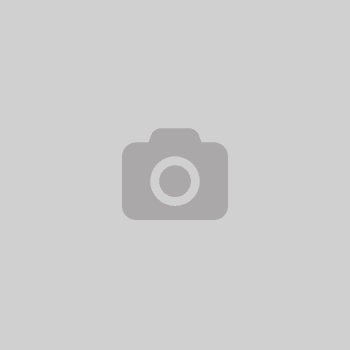 Commentator bio(s) TextTextText TextTextText TextTextText TextTextText TextTextText 50 words  TextTextText TextTextText TextTextText TextTextText TextTextText Website [10pt]  + Commentator photo(s)][Commentary text body, 12pt, numbered section headings are recommended but not required]1. Heading. TextText TextText TextText TextText TextText TextText TextText TextText TextText TextText TextText TextText TextText TextText TextText TextText TextText TextText TextText TextText TextText TextText TextText TextText TextText TextText TextText TextText TextText TextText 2. Heading. TextText TextText TextText TextText TextText TextText TextText TextText TextText TextText TextText TextText TextText TextText TextText TextText TextText TextText TextText TextText 500-1000 words plus Figures & Tables (if any) TextText TextText TextText TextText TextText TextText TextText TextText TextText TextText 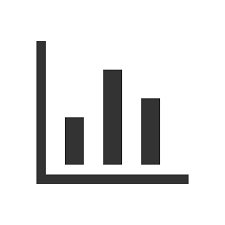 3. Heading .TextText TextText TextText TextText TextText TextText TextText TextText TextText TextText TextText TextText TextText TextText TextText TextText TextText TextText TextText TextText TextText TextText TextText TextText TextText TextText TextText TextText TextText TextText TextText TextText TextText TextText TextText TextText TextText TextText TextText TextText 4.  etc. … References [12 pt; please hyperlink cited article titles to their URLs if they are Open Access, including the target article and any commentaries you discuss]Lastname(s), Firstname(s) (date) Article title. Journal Name.  Vol(issue): pp-pp. Lastname(s), Firstname(s) (date) Book title. Publisher. Lastname(s), Firstname(s) (date) Book chapter title. In: Book title (Editor names(s), (Ed(s)). Publisher: pp-pp. 